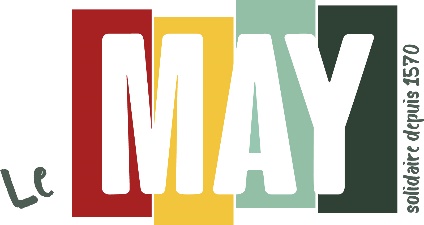 L’association du May recrute :Un.e Responsable administratif.ve et financier.ère CDD de 1 an avec forte perspective de CDITemps plein ou temps partiel choisiAvec plus de 450 ans d’histoire, l’Association du May, basée à Toulouse, remplit des missions d’intérêt général financées par les acteurs publics dans le champ de la lutte contre les exclusions, de l’hébergement d’urgence et d’insertion, de la protection de l’enfance, de la petite enfance et de la politique de la ville. Elle accompagne quotidiennement plus de 500 personnes et gère plus de 150 logements ou locaux supports à l’intervention. Les missionsSous la responsabilité du directeur général de l’association :Animer et organiser le service administratif de l’association (3 comptables, 1 chargée des ressources humaines, 1 agent accueil)Garantir la conformité légale, fiscale et réglementaire de l’ensemble des processus et des normes comptables, budgétaires et administrativesGérer la trésorerie, anticiper, analyser les écarts eu égard aux prévisionsElaborer et suivre les états comptables et financiers de toutes les activités (tableaux de bord, indicateurs, analyse des écarts, suivi des budgets des établissements, etc.)Gérer les investissements, élaborer les PPI, gérer le patrimoine immobilier et mobilierSuperviser et préparer les situations comptables et clôtures de comptes, l’établissement des états financiers de fin d’année et leur consolidation, les déclarations fiscalesElaborer les Comptes Administratifs et les Budgets Prévisionnels des établissements sociaux et médico-sociaux (ESMS) dans le respect des obligations légales et réglementaires (CASF) et du cadre normaliséSuperviser la gestion des services généraux (hygiène, sécurité, travaux, assurances, fournitures, équipements, achats, contrats prestataires)Superviser la gestion RH : paies et indicateurs RH, recrutement, contrats de travail, tenue des dossiers individuels, plan de formation, entretiens annuels, absences, déclarations sociales et autres obligations, médecine du travail, application de la convention collectiveSuivre les systèmes d’information, les outils de gestion, rechercher les améliorations Élaborer des recommandations sur les orientations stratégiques financières et opérationnelles de l’association, suivre les enjeux du secteurParticiper aux recherches de subventions et assurer le suivi des conventions et de leurs objectifs (bilans, versement, etc.), participer à l’élaboration des contrats pluriannuels d’objectifs et de moyens (CPOM)Partager les valeurs associatives du champ de la lutte contre les exclusionsBAC +5, expérience dans le secteur social et médico-social appréciéeStatut cadre, rémunération selon accords collectifs CHRS et anciennetéPoste à pourvoir dès que possibleCV et lettre de motivation à adresser à M GARCIA, directeur général sur recrutement@may-asso.fr